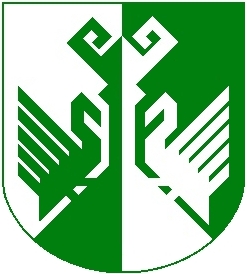 от 21 июня 2023 года № 398О внесении изменений в постановление администрации Сернурского муниципального района от 20.11.2018 года № 352 «О создании комиссии по установлению необходимости проведения капитального ремонта общего имущества в многоквартирных домах Сернурского муниципального районаВ рамках реализации республиканской адресной программы «Проведение капитального ремонта общего имущества в многоквартирных домах» на 2014-2046 годы, в соответствии с Уставом Сернурского муниципального района Республики Марий Эл, администрация Сернурского муниципального района постановляет: 1. Внести изменения в состав комиссии, утверждённый постановлением администрации муниципального образования «Сернурский муниципальный район» от 20.11.2018 г. № 352 согласно приложению.2. Настоящее постановление подлежит официальному опубликованию (обнародованию) и вступает в силу после его официального опубликования (обнародования). 3. Контроль за исполнением настоящего постановления оставляю за собой.   Семенова А.В.(83633) 9-74-01   СОГЛАСОВАНО:                                                                                                                              Приложение 1к постановлению администрацииСернурского муниципального района«21» июня 2023 г. № 398СОСТАВкомиссии по установлению необходимости проведения капитального ремонта общего имущества в многоквартирных домах Сернурского муниципального района Республики Марий ЭлПриложение 2к постановлению администрации Сернурского муниципального района«21» июня 2023 г. № 398ПОЛОЖЕНИЕо комиссии по установлению необходимости проведения капитального ремонта общего имущества в многоквартирных домах Сернурского муниципального района1. Общие положенияКомиссия по установлению необходимости проведения капитального ремонта общего имущества в многоквартирных домах в Сернурском муниципальном районе (далее - Комиссия) является постоянно действующим координационным органом, деятельность которой направлена на осуществление контроля по капитальному ремонту многоквартирных домов в Сернурском муниципальном районе.2. Цель создания КомиссииЦель создания Комиссии – организация работы по установлению необходимости проведения капитального ремонта общего имущества в многоквартирном доме, о невозможности выполнения работ по капитальному ремонту общего имущества многоквартирном доме. 3. Полномочия КомиссииКомиссия имеет право: 	– осуществлять контроль за ходом проводимых мероприятий 
по капитальному ремонту многоквартирного дома;– проверять состав и полноту исполнительной документации, качество и соответствие выполненных ремонтных работ сметной документации, стандартам, нормам и правилам производства работ;– при обнаружении недоделок или некачественного выполнения работ не допускать приемку выполненных работ до устранения выявленных нарушений (выявленные нарушения оформляются в письменной форме и направляются для устранения подрядной организации).– проверять подготовленность отремонтированного объекта
к эксплуатации;– принимать в эксплуатацию законченный капитальным ремонтом многоквартирный дом с составлением соответствующего акта.Рабочая комиссия имеет право представлять предложения:– о внесении изменений в муниципальную и республиканскую адресную программу по проведению капитального ремонта многоквартирных домов в части включения в программы дополнительного списка многоквартирных домов или дополнительных видов работ 
по капитальному ремонту, предусмотренных Федеральным законом 
от 21 июля 2007 г. № 185-ФЗ «О Фонде содействия реформированию жилищно-коммунального хозяйства»;– о перераспределении объема финансирования в разрезе видов работ, предусмотренных программой по проведению капитального ремонта многоквартирных домов (без уменьшения запланированных объемов работ);– об увеличении объемов работ в пределах финансирования, определенного программой по проведению капитального ремонта многоквартирных домов;–  принятие решения о невозможности проведения капитального ремонта отдельных жилых помещений, либо многоквартирного дома.4. Порядок работы КомиссииКомиссия состоит из председателя и членов Комиссии.Комиссию возглавляет председатель Комиссии.Председатель Комиссии:а) осуществляет руководство деятельностью Комиссии, определяет повестку дня, сроки и порядок рассмотрения вопросов на ее заседаниях;б) инициирует проведение заседаний Комиссии;в) ведет заседания Комиссии;г) подписывает акты обследования и другие документы, касающиеся исполнения полномочий Комиссии.Секретарь комиссии:а) информирует членов комиссии о месте, времени проведения обследования жилья (места жительства), обеспечивает их необходимыми материалами;б) оформляет акты обследования жилья (места жительства) комиссии и направляет их членам межведомственной комиссии;в) исполняет иные обязанности по поручению председателя комиссии.В состав Комиссии включаются:а) руководитель отдела ГОЧС, архитектуры и экологической безопасности администрации Сернурского муниципального района;б) директор ООО «СЗ ЖКУ»; (по согласованию);в) и. о. директора МУП «Сернурводоканал»Результаты работы комиссии оформляются актом обследования, в котором приводятся выводы о соответствии либо несоответствии жилого помещения требованиям пожарной безопасности.Решение комиссии принимается простым большинством голосов путем открытого голосования и оформляется протоколом с подписанием всеми членами комиссии. При равенстве голосов решающим является голос председателя комиссии.ШЕРНУРМУНИЦИПАЛЬНЫЙ  РАЙОНЫНАДМИНИСТРАЦИЙЖЕАДМИНИСТРАЦИЯ СЕРНУРСКОГО МУНИЦИПАЛЬНОГО РАЙОНАПУНЧАЛПОСТАНОВЛЕНИЕИ.о. главы администрацииСернурского муниципального района                   А. ЯкимовРуководитель отдела  организационно-правовой работы и кадров                                                                                           А.С. Антонов21.06.2023 г.Якимов А.С.- Первый заместитель главы администрации по вопросам жизнеобеспечения и безопасности администрации Сернурского муниципального района, председатель Комиссии;Калинин С.И.- руководитель отдела ГОЧС, архитектуры и экологической безопасности администрации Сернурского муниципального района заместитель председателя Комиссии;Половникова М.А. - директор ООО «СЗ ЖКУ»;Мошкин С.Н.- и.о. директора МУП «Сернурводоканал»;Семенова А.В. - консультант отдела ГОЧС, архитектуры и экологической безопасности администрации Сернурского муниципального района, секретарь Комиссии.